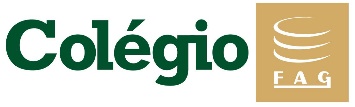 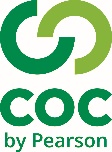 Os exercícios propostos têm relação com o conteúdo do capítulo 2 do grupo 1 da apostila.Os exercícios que exigem cálculo devem ser resolvidos no caderno.1) Complete adequadamente as frases: a) Aplicando a propriedade _______________ da adição de números naturais podemos escrever que 5 + ( 7 + 3 ) = ( 5 + 7 ) + 3.b) O elemento neutro da adição é o número _________, e o elemento neutro da multiplicação é número _________.c) A propriedade ____________ da adição diz que, em uma adição, a ordem das parcelas não altera a soma, por exemplo, 15 + 7 = 7 + 15 = 22.d) A propriedade do fechamento garante que a soma de números naturais resulta sempre em um número ________________.2) Fátima tem 5 laranjas para fazer um suco. No entanto, para a quantidade de suco que deseja fazer, ela deve aumentar o número de frutas para 12 laranjas. Assim, quantas laranjas ela deve utilizar a mais?3) Complete o segundo fator da multiplicação para que a igualdade seja verdadeira:12 x ____ = 1324) Na padaria de André são produzidos diversos pães diariamente. Hoje foram produzidos 3 cestos, com 47 pães cada, mas 25 pães estão queimados e foram retirados dos cestos. Qual expressão numérica representa o número de pães produzidos hoje na padaria do André?5) Utilizando a propriedade distributiva da multiplicação, resolva:5 x ( 15 + 12 ) 6) Resolva as expressões numéricas abaixo: (Lembre-se da ordem de resolução das operações e da ordem dos sinais de associação, pág. 113 da apostila, grupo 1)a) 72 + { [ ( 81 – 5 x 15 + 11 ) – 4 ] } b) 480 ÷ { 20 x [ 86 – 12 x ( 5 + 2 ) ] }